Publicado en Madrid el 13/03/2018 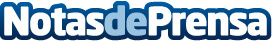 DHL planifica un nuevo centro logístico en el aeropuerto de VienaDHL Campus Vienna Airport se convertirá en la puerta de entrada central a Europa del EsteDatos de contacto:Noelia Perlacia915191005Nota de prensa publicada en: https://www.notasdeprensa.es/dhl-planifica-un-nuevo-centro-logistico-en-el Categorias: Internacional Nacional Finanzas Emprendedores Logística Recursos humanos Consumo Industria Automotriz http://www.notasdeprensa.es